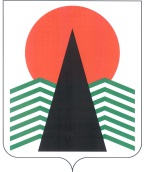 АДМИНИСТРАЦИЯ  НЕФТЕЮГАНСКОГО  РАЙОНАпостановлениег.НефтеюганскО внесении изменений в постановление администрации Нефтеюганского района 
от  30.05.2016  № 752-па-нпа «Об утверждении Порядка оформления и содержания плановых (рейдовых) заданий на проведение плановых (рейдовых) осмотров, обследований и оформления результатов плановых (рейдовых) осмотров, обследований» В целях приведения нормативного правового акта в соответствие 
с Федеральным законом от 26.12.2008 № 294-ФЗ «О защите прав юридических лиц  
и индивидуальных предпринимателей при осуществлении государственного контроля (надзора) и муниципального контроля», а также в связи со структурными 
и кадровыми изменениями органов администрации Нефтеюганского района  
п о с т а н о в л я ю:		Внести в постановление администрации Нефтеюганского района 
от 30.05.2016  № 752-па-нпа «Об утверждении Порядка оформления и содержания плановых (рейдовых) заданий на проведение плановых (рейдовых) осмотров, обследований и оформления результатов плановых (рейдовых) осмотров, обследований»  следующие изменения:  Пункт 4 постановляющей части изложить в следующей редакции:«4. Контроль за выполнением постановления возложить на первого заместителя главы Нефтеюганского района Кудашкина С.А.».В приложении к постановлению:1.2.1. В разделе I:В пункте 1 слова «службы по земельному контролю комитета 
по земельным ресурсам департамента градостроительства и землепользования» заменить словами «отдела муниципального контроля администрации».Пункт 3 изложить в следующей редакции:«3. Плановые (рейдовые) осмотры, обследования проводятся на основании распоряжения администрации Нефтеюганского района (далее – плановое (рейдовое) задание), в соответствии с планом работы по организации и проведению мероприятий по контролю без взаимодействия с юридическими лицами, индивидуальными предпринимателями (далее – план работы) органа муниципального контроля, 
либо при поступлении (получении) информации (обращения, заявления, письмо, требование) о готовящихся нарушениях или о признаках нарушений требований земельного законодательства.План работы разрабатывается органом муниципального контроля 
и утверждается заместителем главы Нефтеюганского района, курирующим направление деятельности отдела, не позднее 20 декабря года, предшествующего году проведения мероприятий по контролю без взаимодействия с юридическими лицами, индивидуальными предпринимателями.».1.2.2. Раздел II изложить в следующей редакции:«Раздел II. Оформление и содержание плановых (рейдовых) заданий 
на проведение осмотров, обследований1. Плановые (рейдовые) задания оформляются в соответствии с приложением № 1 к настоящему Порядку.2. В плановом (рейдовом) задании должно содержаться следующее:1) правовые основания проведения планового (рейдового) осмотра, обследования, цель проведения планового (рейдового) осмотра, обследования (план работы, информация (обращения, заявления, письмо, требование) о готовящихся нарушениях или о признаках нарушений требований земельного законодательства 
с указанием реквизитов);2) сроки проведения планового (рейдового) осмотра, обследования;3) маршрут планового (рейдового) осмотра, обследования или сведения 
о территории и (или) объекте, в отношении которых проводится мероприятие: вид, местоположение территории и (или) объекта, в том числе его адресе и кадастровый (реестровый) номер (при наличии), сведения о принадлежности объекта и праве, 
на котором объект принадлежит правообладателю (при наличии);4) должность, фамилия, имя, отчество (при наличии) должностного лица  или должностных лиц органа муниципального контроля, уполномоченных на проведения планового (рейдового) осмотра, обследования;5) сведения о привлекаемых к проведению мероприятия экспертов, экспертных организациях и иных участников планового (рейдового) осмотра, обследования 
(при наличии);6) перечень действий должностного лица или должностных лиц органа муниципального контроля, проводившего плановый (рейдовый) осмотр, обследование, а также экспертов, экспертных организаций и иных участников мероприятия (при наличии).3. Срок выполнения задания не должен превышать 10 календарных дней.».1.2.3. В разделе III: 1.2.3.1. Пункт 4 признать утратившим силу.1.2.3.2. Дополнить пунктом 5 следующего содержания:«5. В случае выявления при проведении планового (рейдового) осмотра, обследования нарушений обязательных требований, установленных федеральными законами и принимаемыми в соответствии с ними иными нормативными правовыми актами Российской Федерации, законами и иными нормативными правовыми актами Ханты-Мансийского автономного округа – Югры, требований, установленных муниципальными правовыми актами (далее – обязательные требования), должностные лица органа муниципального контроля принимают в пределах своей компетенции меры по пресечению выявленных нарушений.В срок не позднее пяти рабочих дней со дня проведения планового (рейдового) осмотра, обследования должностное лицо органа муниципального контроля направляет Главе Нефтеюганского района или заместителю главы района, курирующему вопросы осуществления муниципального контроля, мотивированное представление о выявленных нарушениях для принятия при необходимости решения о назначении внеплановой проверки юридического лица, индивидуального предпринимателя по основаниям, указанным в пункте 2 части 2 статьи 10 Федерального закона № 294-ФЗ.В случае получения в ходе проведения планового (рейдового) осмотра, обследования сведений о готовящихся нарушениях или признаках нарушения обязательных требований должностное лицо органа муниципального контроля направляет юридическому лицу, индивидуальному предпринимателю предостережение о недопустимости нарушения обязательных требований в порядке, определенном постановлением Правительства Российской Федерации от 10.02.2017 № 166 «Об утверждении правил составления и направления предостережения 
о недопустимости нарушения обязательных требований, подачи юридическим лицом, индивидуальным предпринимателем возражения на такое предостережение 
и их рассмотрения, уведомления об исполнении такого предостережения».».1.2.4. Приложение № 1 к Порядку оформления и содержания плановых (рейдовых) заданий на проведение плановых (рейдовых) осмотров, обследований 
и оформления результатов плановых (рейдовых) осмотров, обследований изложить 
в редакции согласно приложению к настоящему постановлению;1.2.5. Приложение № 2 к Порядку оформления и содержания плановых (рейдовых) заданий на проведение плановых (рейдовых) осмотров, обследований 
и оформления результатов плановых (рейдовых) осмотров, обследований признать утратившим силу.Настоящее постановление подлежит официальному опубликованию 
в газете «Югорское обозрение» и размещению на официальном сайте органов местного самоуправления Нефтеюганского района.Настоящее постановление вступает в силу после официального опубликования и распространяет свое действие на правоотношения, возникшие 
с 01.01.2019.Контроль за выполнением постановления возложить на первого заместителя главы Нефтеюганского района Кудашкина С.А.Исполняющий обязанностиГлавы района                                                                     	С.А.КудашкинПриложениек постановлению администрации Нефтеюганского районаот 01.04.2019 № 694-па-нпа«Приложение № 1к Порядку оформления и содержания плановых (рейдовых) заданийна проведение плановых (рейдовых) осмотров, обследований и оформлениярезультатов плановых (рейдовых) осмотров, обследований Оформляется на официальном бланке администрации Нефтеюганского районаВ соответствии с ___________________________________________________________________________________________________________________________________________(ссылка на положения нормативных правовых актов, в соответствии с которыми проводится плановый (рейдовый) осмотр, обследование земельного участка, основания (план работы, информация (обращения, заявления, письмо, требование) о готовящихся нарушениях или о признаках нарушений требований 
земельного законодательства с указанием реквизитов) и цель проведения мероприятия)1. В период с «___» _________20__г. по «___» _________ 20___ г.(дата начала и окончания проведения планового (рейдового) осмотра, обследования земельного участка)провести плановый (рейдовый) осмотр, обследование__________________________________________________________________________________________________________________маршрут планового (рейдового) осмотра, обследования, сведения о территории и (или) объекте, в отношении которых проводится мероприятие: о виде, местоположении территории и (или) объекта, в том числе его адресе и кадастровом (реестровом) номере (при наличии), сведения о принадлежности объекта и праве, 
на котором объект принадлежит правообладателю (при наличии)2. Назначить лицами, ответственными за проведение планового (рейдового) осмотра, обследование: ________________________________________________________________________________________________________________________________________________________________(должность, фамилия, имя, отчество (при наличии) должностного лица  или должностных лиц органа муниципального контроля, уполномоченных на проведения мероприятия)     (должность) (подпись)                   (фамилия и инициалы подписавшего распоряжение)».01.04.2019№ 694-па-нпа№ 694-па-нпаО проведении планового (рейдового) осмотра, обследования